Unit 4 Lesson 3: Dibujos de situaciones de divisiónWU Conversación numérica: Cuanto más cambien las cosas... (Warm up)Student Task StatementEncuentra mentalmente el valor de cada expresión.1 Grupos de estudiantesStudent Task Statement¿Qué observaste acerca de cómo los estudiantes se organizaron en grupos de 2?¿Qué observaste acerca de cómo los estudiantes se organizaron en 2 grupos?2 Los lápices de colores de ElenaStudent Task StatementElena tiene 12 lápices de colores. Ella tiene 2 cajas y quiere poner el mismo número de lápices en cada caja. ¿Cuántos lápices irán en cada caja?¿Cuál dibujo corresponde a la situación? Explica tu razonamiento.A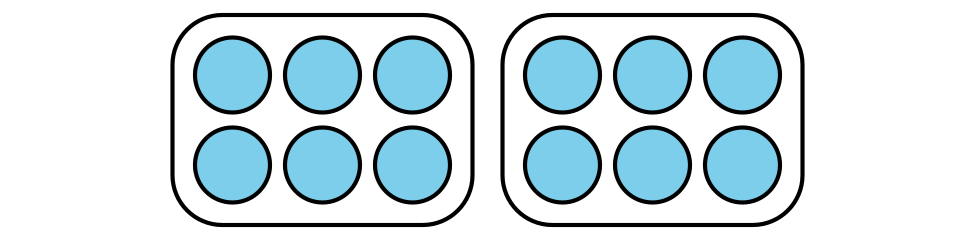 B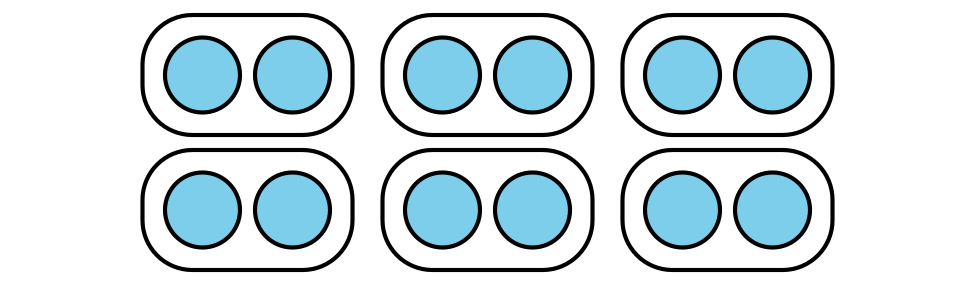 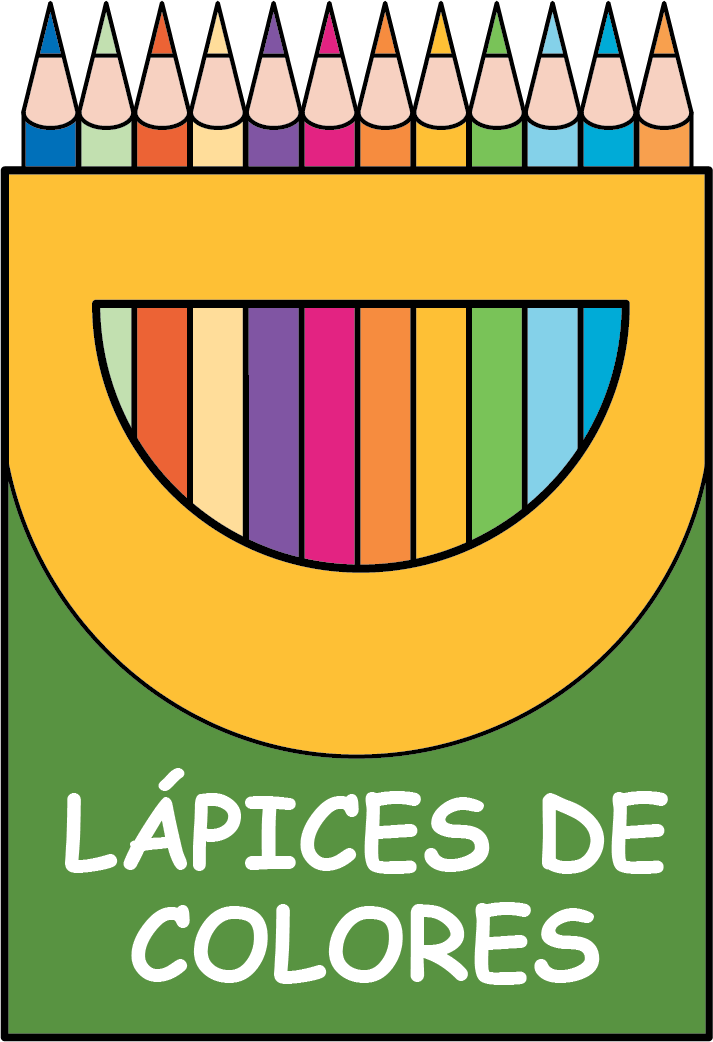 3 ¿Cuál dibujo corresponde?Student Task StatementAsocia cada situación con un dibujo. Prepárate para explicar tu razonamiento.Mai tiene 8 marcadores y varias cajas. Ella pone 4 marcadores en cada caja. ¿Cuántas cajas con marcadores hay?Kiran tiene 20 bolígrafos y varias mesas. Él pone 2 bolígrafos en cada mesa. ¿En cuántas mesas puede poner bolígrafos?Lin tiene 8 lápices de colores. Ella los pone en 2 bolsas. En cada bolsa pone el mismo número de lápices de colores. ¿Cuántos lápices de colores habrá en cada bolsa?Priya tiene 15 crayones y varios pupitres. Ella pone 5 crayones en cada pupitre. ¿Cuántos pupitres tendrán crayones?Noah tiene 20 lápices y 10 cajas. Él pone el mismo número de lápices en cada caja. ¿Cuántos lápices habrá en cada caja?Jada tiene 15 marcadores y 3 mesas. Ella pone el mismo número de marcadores en cada mesa. ¿Cuántos marcadores habrá en cada mesa?A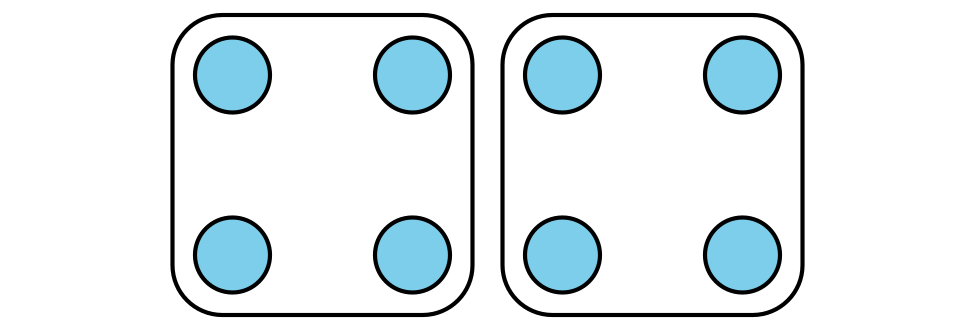 B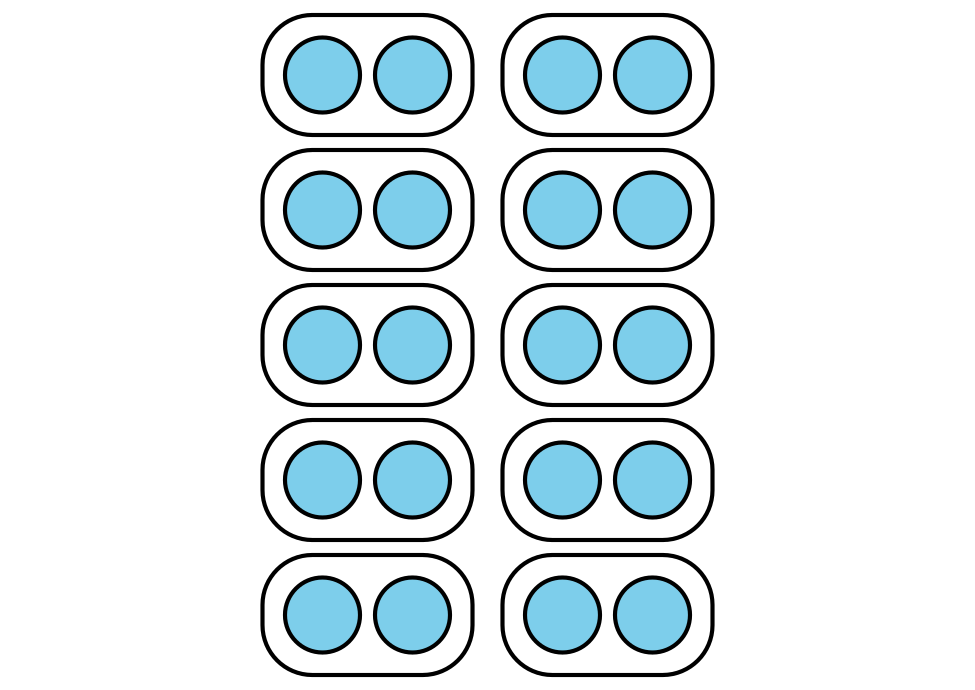 C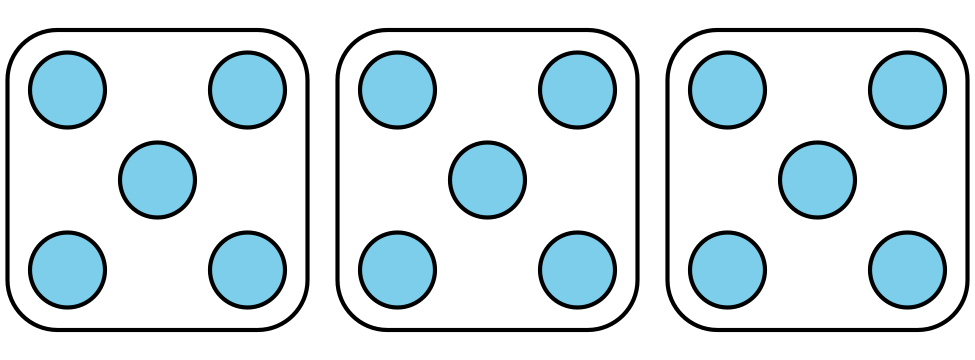 Activity Synthesis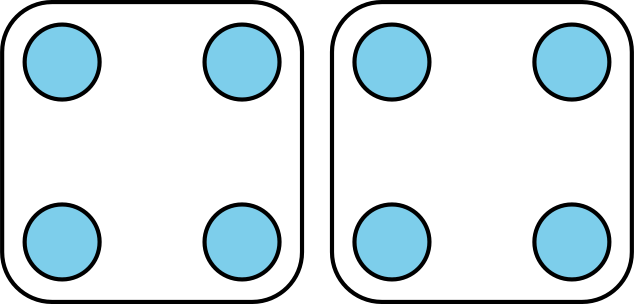 Images for Activity Synthesis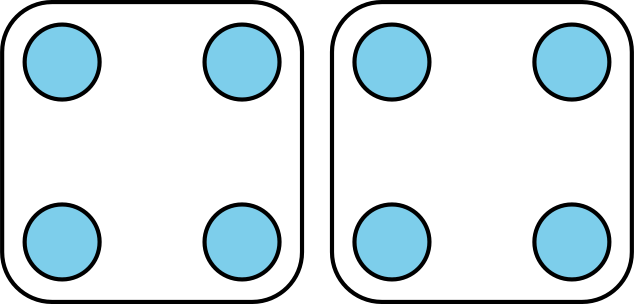 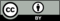 © CC BY 2021 Illustrative Mathematics®